TAREA DE MATEMÁTICAS 1º básico7ªsemana desde  11-15 mayo No imprima las páginas 3 y 4 de este docuemnto, solo compare sus respuestas con el  solucionario.Instrucciones:  Completa los espacios del esquema.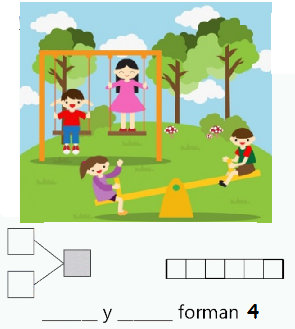 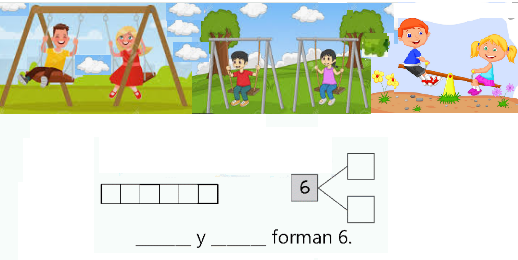 Si tienes la guía impresa recorta y pega en el espacio que corresponda. Si estás usando un dispositivo para ver la imagen cópiala en tu cuaderno y dibuja la imagen que falta: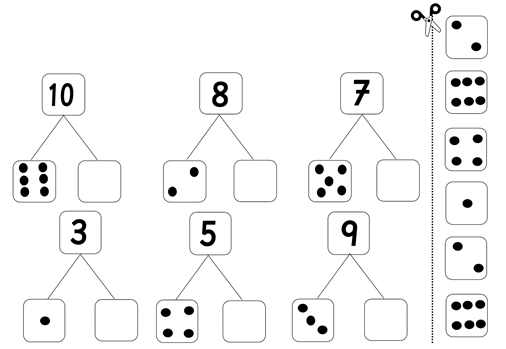 Completa la página 15de tu cuaderno de actividades Sumo Primero.Si todavía no lo tienes puedes encontrarlo en este link:https://curriculumnacional.mineduc.cl/614/articles-145559_recurso_pdf.pdf   Solucionario.1.- 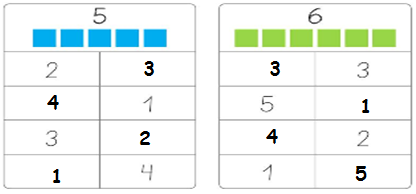 2.- Completa cada esquema con el número que falta según el esquema parte-parte-todo.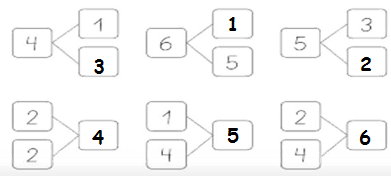 3.- Registra descomposiciones de manera simbólica y repite el proceso de manera pictórica y concreta. Por ejemplo, las representaciones: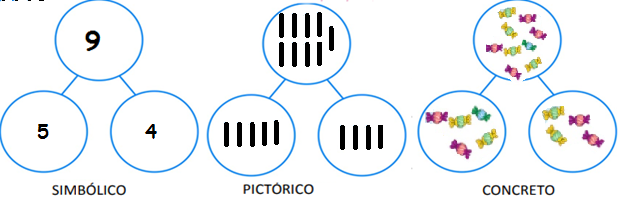 4.- Registre composiciones de manera simbólica y repite el proceso de manera concreta y pictórica.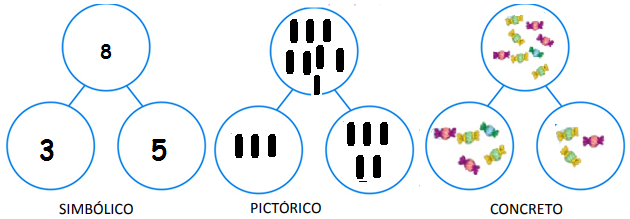 5.- Resuelve problemas relativos a descomposiciones.Completa:
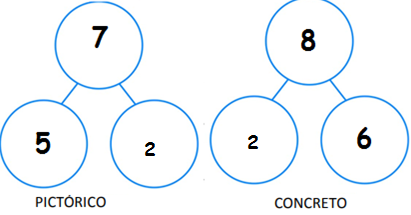  b) Registre todas las descomposiciones simbólicas posibles para el número 10.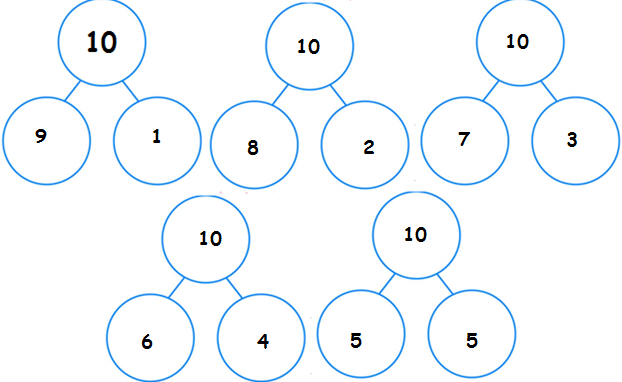 También puede ser esta combinación.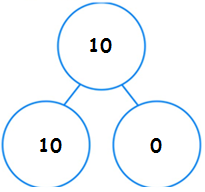 Nombre:Curso:                                                                                  Fecha : OA   Componer y descomponer números del 0 al 10 por medio de material audiovisual para encontrar combinaciones de números